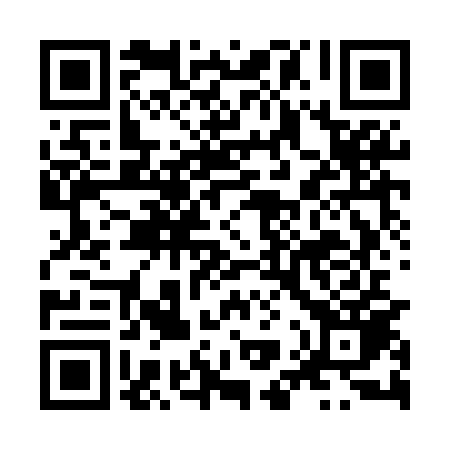 Prayer times for Kolonia Krobonosz, PolandWed 1 May 2024 - Fri 31 May 2024High Latitude Method: Angle Based RulePrayer Calculation Method: Muslim World LeagueAsar Calculation Method: HanafiPrayer times provided by https://www.salahtimes.comDateDayFajrSunriseDhuhrAsrMaghribIsha1Wed2:314:5812:235:307:4910:062Thu2:274:5712:235:317:5110:093Fri2:244:5512:235:327:5310:124Sat2:204:5312:235:337:5410:165Sun2:164:5112:235:347:5610:196Mon2:134:4912:235:357:5710:227Tue2:094:4812:235:367:5910:258Wed2:084:4612:235:378:0110:299Thu2:084:4412:235:388:0210:3010Fri2:074:4312:235:398:0410:3111Sat2:064:4112:235:408:0510:3112Sun2:064:4012:235:418:0710:3213Mon2:054:3812:235:428:0810:3314Tue2:054:3712:235:438:1010:3315Wed2:044:3512:235:438:1110:3416Thu2:034:3412:235:448:1310:3517Fri2:034:3212:235:458:1410:3518Sat2:024:3112:235:468:1610:3619Sun2:024:3012:235:478:1710:3720Mon2:014:2812:235:488:1810:3721Tue2:014:2712:235:488:2010:3822Wed2:004:2612:235:498:2110:3823Thu2:004:2512:235:508:2210:3924Fri2:004:2312:235:518:2410:4025Sat1:594:2212:235:528:2510:4026Sun1:594:2112:245:528:2610:4127Mon1:584:2012:245:538:2710:4128Tue1:584:1912:245:548:2910:4229Wed1:584:1812:245:548:3010:4330Thu1:584:1812:245:558:3110:4331Fri1:574:1712:245:568:3210:44